Internal Assessor cum Service Provider Training on National Quality Assurance Standards2nd August to 4th August 2016, DamanConducted byNational Health System Resource Centre in collaboration with National Health Mission DamanTRAINING REPORTDAMAN INTERNAL ASSESSOR CUM SERVICE PROVIDER TRAINING ON NATIONAL QUALITY ASSURANCE STANDARDSTRAINING COORDINATOR                                          Dr. Trushar Parmar (SPM, Quality Assurance, UT of Daman & Diu)                                          Ms. Vinny Arora (Consultant, QI, NHSRC, New Delhi)DATE OF TRAINING                                                                                                                 2nd August 2016 to 4th August 2016.PLACE OF TRAINING                                                                                                             Conference Hall, CHC Moti Daman, Daman.PARTICIPANTS OF TRAINING                                                                                                  Total no. 25 (List attached in Annexure I)COURSE SCHEDULE                                                                                                           The course schedule (Attached in Annexure II)                                                                                    outlines the day to day contents and learning                                                                                    methods.OBJECTIVES OF TRAININGTo understand basic concepts of quality assurance, standards and how to implement them in their facilities.To acquaint the trainees with National Quality Assurance standards, measurable elements, departmental checklists and scoring system along with scoring methodology.To develop skills and acumen to carry out assessments, gap analysis and gap closure activities in the hospital.Provide skill to service provider to independently assess different area of concern, measurable elements &  checklistBACKGROUNDUnder National Health Mission, to improve the quality of Health care services at public hospitals, Ministry of Health & Family welfare, Government of India, has launched National Quality Assurance Standards. To comply with these standards, Government of India has launched operational Guidelines as well as Assessor’s Guidebook for District hospitals, CHC (FRU) and PHC (24X7) & UPHC. For implementation and certification under National Quality Assurance Standards (NQAS), 4 types of trainings courses were designed i.e. one day awareness training, two days internal assessor training, three days service provider training and five days external assessor training. Three day service provider training is for service providers who are working in hospitals and by implementing good practices or process part will helps in to the internal assessor to conduct certification audit for facilities applying for NQAS certification/National level certification. National level certification process is organized by MOHFW or technical resource institution. Main aim of training is to understand basic concepts of quality assurance, standards and how to implement them in their facilities to aspiring Service Provider. EXECUTIVE SUMMARYThis was 1st Internal Assessor cum Service Provider training that was conducted by NHSRC in collaboration with NHM, Daman & Diu from 2nd to 4th August 2016 at Conference hall, CHC Moti Daman, Daman. The aim of training was to strengthen service provider’s knowledge of key concepts, tools, and methodologies for assessment of National Quality Assurance Standards. Course curriculum for training was prepared by the NHSRC and was duly syndicated with UT requirement. Participants were from diverse background including Medical Officers, Sister Incharges, Staff nurse, OT Technician, Medical Record Technician from 8 Health Care facilities (2DH, 2 CHC & 4 PHC)  from UT of Daman & Diu.The participants were given-A copy of Operational Guideline for National Quality Assurance in Public Health Care to all service providersA copy of Assessor’s guidebook for District Hospital.(Volume1 & Volume 2) to all service providersA bag with writing pad, pen.Hard copy of guideline, exercises and material wherever required during training.The programme had 13 sessions along with 3 exercises and a field visit to DH Daman, spread over a period of three days. Feedback from the participants was taken and the report contains analysis and suggestions given by the participants. The overall rating of the programme in feedback has been average with an overall score of 3.97 on a 5 point scale.DAYWISE SUMMARY OF THE PRESENTATIONSDay 1PARTICIPANT FEEDBACKOverall Average scoring was of 3.97 out of 5. Evaluation of participant feedback is taken on 5 point scale. Analysis of Participant feedback is attached in Annexure IV. Most scored maximum Suggestion to improve the trainingDuration of training should be increasedSWOT analysis should be explainedDoctor Patient ratio should be describedHow to conduct Employee Satisfaction Analysis Training could be done at district levelAnnexure IList of ParticipantsAnnexure II 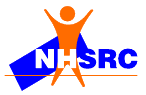 AgendaInternal Assessor cum Service Provider Training on National Quality Assurance StandardsDaman & Diu2nd – 4th August 2016AgendaAnnexure IIIPhoto GalleryTopicSession BriefDay -1 (02-08-2016)Day -1 (02-08-2016)Overview of National Quality Assurance Program      Dr. Parminder GautamThis session covers the concepts, dimensions and approaches towards Quality, it outlines about development of National Quality Assurance Program and also brief about its 8 areas of concern along with its Key features. Session also describes about the proposed organization structure required at state and district level for effective implementation of program.Measurement System for Quality Assurance, Standards and Assessment ProtocolDr. Deepika SharmaThis session elaborate the measurement system and scoring methodology. It also gives an overview of 8 Area of Concerns and its Standards. A detailed discussion about 18 checklists of District Hospital Level is done during the session. Standards for Service Provision , Patient Rights & Inputs Ms. Vinny AroraSession cover an elaborative discussion about first 3 area of concern i.e. Service Provision, Patient rights & Input. It includes thorough understanding about availability of services & discussion on patient rights. Inputs includes availability of infrastructure, human resource and their training, competencies & also availability of consumables & drugs were also discussed. Case study Labour RoomMs. Vinny AroraCase Study of Labour room is given to participants for better understanding of scoring system as well as hands on experience about assessment. Individually all participants had worked upon case study followed by formulation of score card for Area of Concern A, B & C. Followed by thorough detailed discussion about all the checkpoints.Standards for Support ServicesDr. Deepika SharmaSession Include importance of support services in public healthcare facilities as well as detailed discussion on 12 standards of Support services. It also include detailed discussion on Maintenance of equipments, calibration, inventory management, dietary services, Laundry services, Security services, Community participation, financial management, contract management & Statutory requirement etc. Standards for General & Specific Clinical services Dr. Parminder GautamSession include importance of clinical services as well as discussion on  standards of Clinical services which includes assessment of Quality of  registration, admission, consultation services, assessment & reassessment of in patients, their care during transfer & referral. It also include discussion about nursing care, drug administration, patient record maintenance and   discharge process etc. Specific Clinical Standards were also discussed that comprises of  Assessment of quality of  specific clinical services like Emergency, ICU/SNCU, OT, Anaesthesia services, Diagnostic services, Blood bank as well as end of life care. Day -2 (03-08-2016)Day -2 (03-08-2016)Standards for RMNCH+A ServicesDr. Deepika SharmaIt also include discussion on RMNCHA services which include Antenatal, intra-natal & Postnatal care as well as family planning & ARSH services along with standards for Quality of National Health Programs.Standards for Infection ControlMs. Vinny Arora
Session includes detailed discussion about 6 standards. It includes elaborative details on how to assess the infection control practices at public health care facilities. Discussion of New Bio Medical Waste Management rules forms the part of the session. Methods of Donning and removing PPE, Sterilization and Decontamination Protocols were also discussed in the session.  Key Performance Indicators & Patient Satisfaction SurveyDr. Parminder GautamSession include discussion on 30 KPIs. It also include how to calculate & reporting mechanism of KPI. How to calculate Patient Satisfaction Score was also briefed during the session.Standards for Quality Management & Road Map Ms. Vinny AroraSession include discussion on 8 standards of Quality Management system. Approaches to quality, (Control, Assurance, Improvement, Accreditation) were discussed along with formulation of Quality Teams, their responsibilities. How to prepare Quality policy and Quality objectives, established mechanism for Patient Satisfaction Survey, Preparation of SOP and how to conduct an assessment and prepare a time bound action plan was also shared during the session.  Road map session include compilation of all standards & step need to take for assessment as well as guideline for implementation after gap finding. It also include guidance about activities that can be started at facility along with assessment process.Field Visit to District Hospital Daman.Participants were divided into 4 groups and were allotted with department checklist for assessment in the District Hospital Daman and format for report preparation was shared with them. This is done to provide hands on training to the participants on  conducting assessment.Field Visit to District Hospital Daman.Participants were divided into 4 groups and were allotted with department checklist for assessment in the District Hospital Daman and format for report preparation was shared with them. This is done to provide hands on training to the participants on  conducting assessment.Presentation of Field visitAll the 4 group prepared the reports and presented well in front of all the participants.Preparation of NQASDr. Deepika SharmaThe documents required for certification i.e. list of Policies & SOPs , Manual, Checklist , Score cards required were shared. Discussion about how to apply for State & national level certification was also discussed in the session.Tools & Methods of Quality ImprovementDr. Parminder GautamDr. Gautam briefed about various tools of Quality with a focused approach towards Why- Why tool for RCA. Fish Bone Diagram, Run Charts & other tools were briefly shared with a detailed discussion on Pick chart for prioritization.National Quality Assurance Standards for Primary Health CareDr. Deepika SharmaThe requirement for developing QA urban Standards were discussed along with that a detailed discussion about 12 checklist was done. The different components in UPHC checklist were briefed during the session. Overview of KayakalpMs. Vinny AroraSession include a brief on Kayakalp Program along with detailed discussion about its  scoring methodology to be applied in the tool. Scaling up of the program to PHC & CHC level in current FY was also shared. A brief discussion on 6 thematic areas of Kayakalp tool forms the part of session. Post Training EvaluationNHSRC teamAt last Post training Evaluation of participants has been conducted. Post training evaluation contain 42 Multiple choice Questions. Participants are allowed to use their notes & assessment guidebook for answering question paper.Name of Topic & PresenterScoreTools  & Method of Quality Improvement4.43Dr. Parminder Gautam4.43Key Performance Indicators4.17Dr. Parminder Gautam4.17Standards of RMNCH+A services4.22Dr. Deepika Sharma4.22Overview of  Quality & National Quality Assurance Program4.17Dr. Parminder Gautam4.17Measurement System for Quality Assurance its assessment protocol & Standards4.13Dr. Deepika Sharma4.13Hospital Infection Control4.09Ms. Vinny Arora4.09Internal Assessor cum Service Provider Training , DamanInternal Assessor cum Service Provider Training , DamanInternal Assessor cum Service Provider Training , DamanInternal Assessor cum Service Provider Training , Daman2nd - 4th August 20162nd - 4th August 20162nd - 4th August 20162nd - 4th August 2016S.No. Name of ParticipantDesignationContact Number1MS. ANEETHA ABRAHAMPHN, DAMAN75748298172DR. ANUJA VAGHELAMO, GOVT. HOSPITAL DIU81404559393DR. MRUNAL OZADISTRICT PROGRAM MANAGER, DIU87583180404DR. TAPAN DESAIMO, CHC MOTI DAMAN82383991005DR. PRITI HALPATIMO, GOVT. HOSPITAL DAMAN75675092606MS. ARUNA DARJII/C WARD SISTER, GOVT. HOSPITAL DAMAN99278013467DR. HINAL PATELDISTRICT EPIDEMIOLOGIST, DAMAN90334929828MR. RAJESH GOSWAMIMRT,GOVT. HOSPITAL DAMAN97252001459MS. GARIMA GUPTAMICROBIOLOGIST, CHC MOTI DAMAN990485577110MS. ARTI PANDYAOT TECHNICIAN, CHC MOTI DAMAN953733362411MS. ROSHNI D'COSTASN, PHC DABHEL, DAMAN800092006612MS. VIJAL PATELSN, PHC BHIMPORE, DAMAN823872629313DR. RICHA JOGDISTRICT PROGRAM MANAGER, DAMAN757482980214DR. TRUSHAR PARMARSTATE PROGRAM MANAGER, UT OF DAMAN & DIU757488840815MR. BHAVYESH VAJAWARD SISTER, GOVT. HOSPITAL DAMAN989845898516MS. ELSEMMA K.C. MATHEWLHV, DAMAN997893085017MS. SINI MATHEWSN, GOVT. HOSPITAL DAMAN942953087918MS. SAVITA PATELWARD SISTER, GOVT. HOSPITAL DAMAN99557264819MR. SALIM VADAVIYASN CHC GHOGHLA, DIU942954914120MR. TEJAS PATELEXTENSION EDUCATOR, DAMAN999896306321MS. CORINA M.F. NORONHASN CHC MOTI DAMAN987947919422MS. JASMINE JOHNSN, CHC MOTI DAMAN997908552423MS. MELBA LOPESWARD SISTER, CHC MOTI DAMAN989879285824MS. ALENA ALMEIDAWARD SISTER, GOVT. HOSPITAL DIU972732185025DR. SANGEETA JOSHIDISTRICT PROGRAM OFFICER, DAMAN9978930863TimeTopicResource PersonDay-01Day-01Day-0109:00 - 09:30 Registration 09:30 - 10.00 Inaugural Address  by MD NHM10:00 - 10:45Overview of Quality & National Quality Assurance Program  Dr  Parminder Gautam10:45 - 11:00TeaTea11:00 - 12:00Measurement System for Quality Assurance its assessment protocol & standardsDr Deepika Sharma12:00 - 13:00Standards for Service Provision, Patient Rights & InputsMs. Vinny Arora13:00 - 14:00LunchLunch14:00- 14:45Exercise on Area of Concern-A, B, C (Case study-01)Ms. Vinny Arora14:45 - 15:45Standards for Support Services Dr Deepika Sharma15:45 - 16:00TeaTea16.00 – 17:00Standard for Specific Clinical ServicesDr Parminder Gautam17:00 -18:00Identification of Standards Exercise Ms. Vinny AroraDay-02Day-02Day-0209:00 - 09:30Recap09:30 - 10:30Standards of General Clinical & RMNCH+A ServicesDr. Deepika Sharma10:30 - 11:15Standard for Infection ControlMs. Vinny Arora11:15 – 11:30TeaTea11:30 – 12:30Key Performance Indicators & Patient Satisfaction SurveyDr. Parminder Gautam12:30 – 01:30Standards for Quality ManagementMs. Vinny Arora13:30 - 14:30LunchLunch14:30 - 17:30Field Visit to District Hospital DamanStateDay-03Day-03Day-0309:00 - 11:00Presentation of field visit11:00 - 11:15TeaTea11:15 – 01:30Preparation of NQASDr. Deepika Sharma01:30 – 02:15LunchLunch02:15 – 04:00Tools  & Method of Quality ImprovementDr. Parminder Gautam04:00 – 04:45National Quality Assurance Standards for Primary Health CareDr. Deepika Sharma04:45 – 05:30  Overview of KayakalpMs. Vinny Arora05:30   Post Training EvaluationSERVICE PROVIDER TRAINING , Daman & Diu (FEEDBACK EVALUATION)SERVICE PROVIDER TRAINING , Daman & Diu (FEEDBACK EVALUATION)SERVICE PROVIDER TRAINING , Daman & Diu (FEEDBACK EVALUATION)02nd to 04th August 2016, Daman02nd to 04th August 2016, Daman02nd to 04th August 2016, DamanSESSIONFACULTYAVERAGESESSIONFACULTYAVERAGEOverview of  Quality & National Quality Assurance Program Dr  Parminder Gautam4.17Measurement System for Quality Assurance its assessment protocol & StandardsDr Deepika Sharma4.13Standards for Service Provision, Patient Rights & InputsMs. Vinny Arora3.74Exercise on Area of Concern-A, B, C (Case study-01)Ms. Vinny Arora3.48Standards for Support Services Dr Deepika Sharma3.91Standard for Specific  & General Clinical ServicesDr Parminder Gautam3.87Standards of RMNCH+A ServicesDr. Deepika Sharma4.22Standard for Infection ControlMs. Vinny Arora4.09Key Performance Indicators & Patient Satisfaction SurveyDr. Parminder Gautam4.17Standards for Quality ManagementMs. Vinny Arora3.83Preparation of NQASDr. Deepika Sharma3.83Tools  & Method of Quality ImprovementDr. Parminder Gautam4.43National Quality Assurance Standards for Primary Health CareDr. Deepika Sharma4.09Overview of KayakalpMs. Vinny Arora3.61AVERAGE 3.97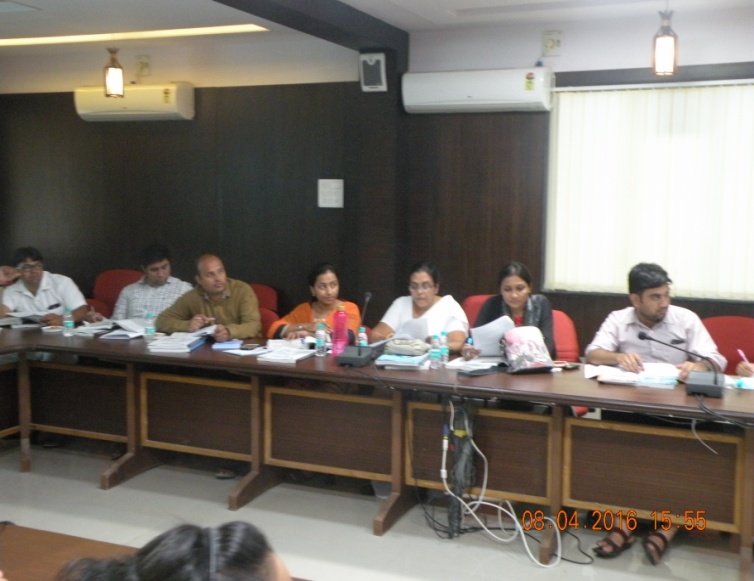 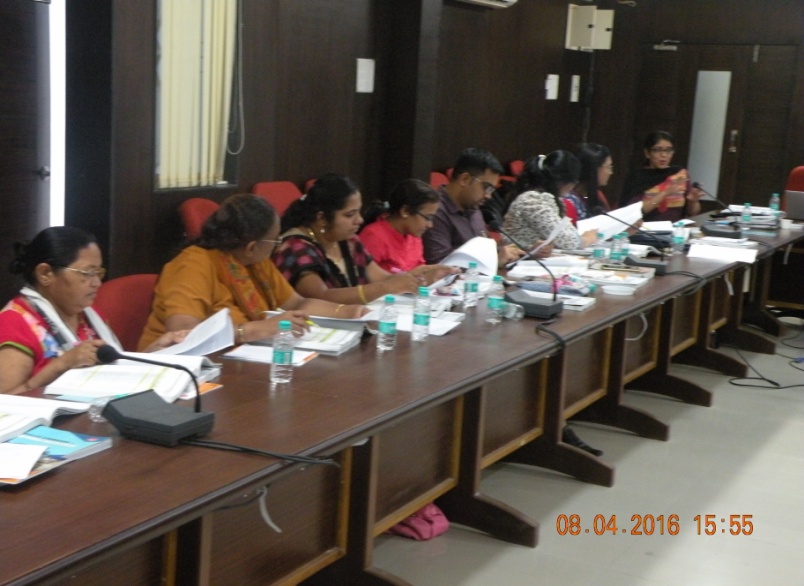 Participants of the trainingParticipants of the training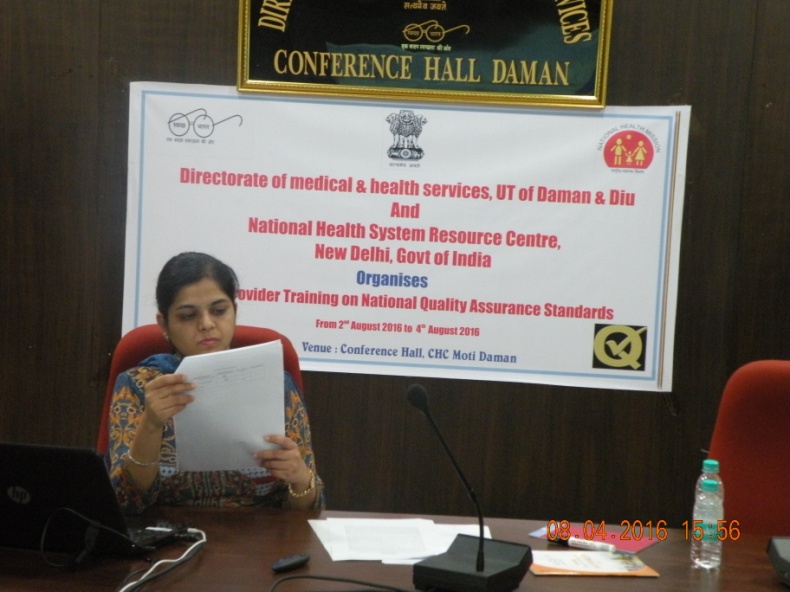 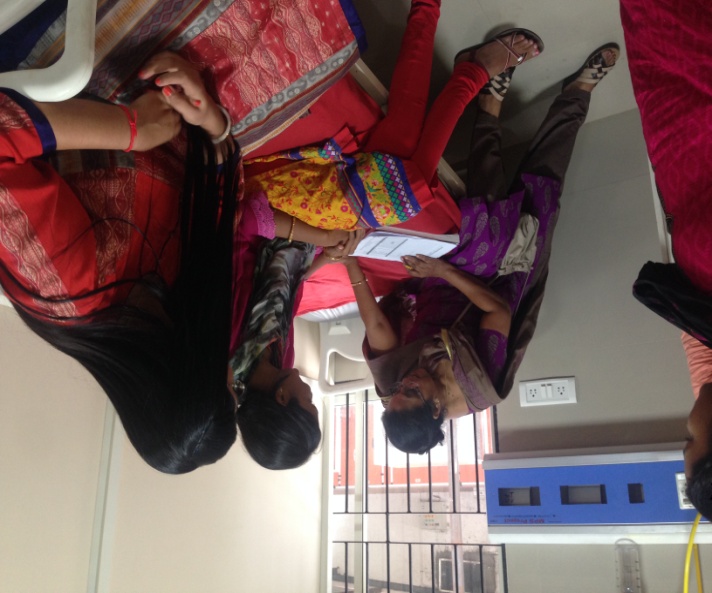 Discussion on Labour Room Case StudyField Visit in DH Daman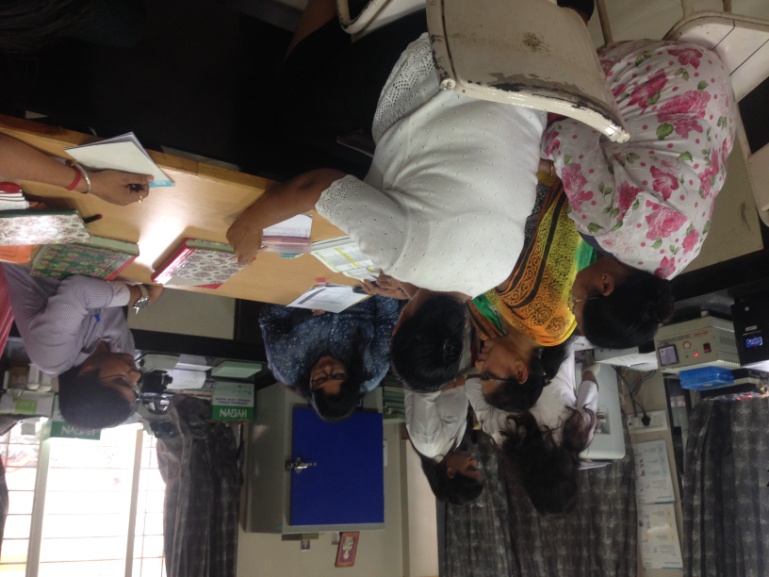 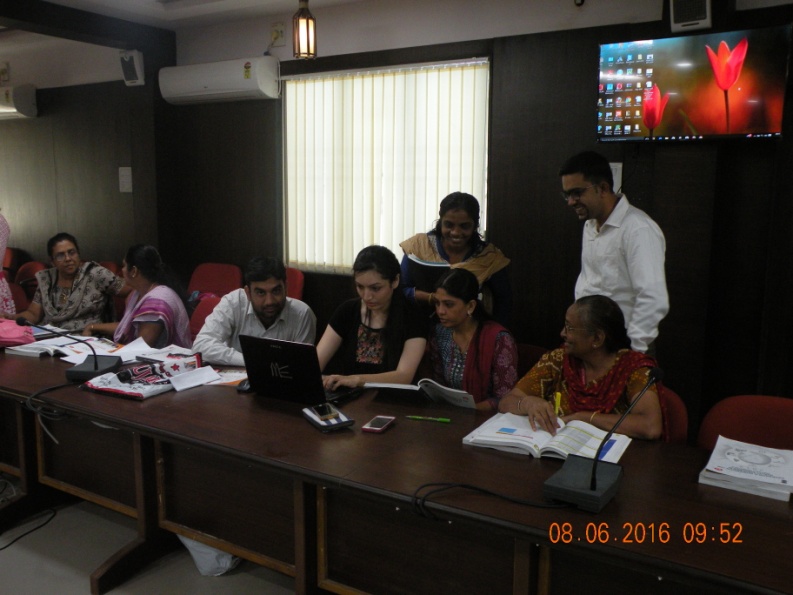 Laboratory Visit and filling of ChecklistPreparation of Presentation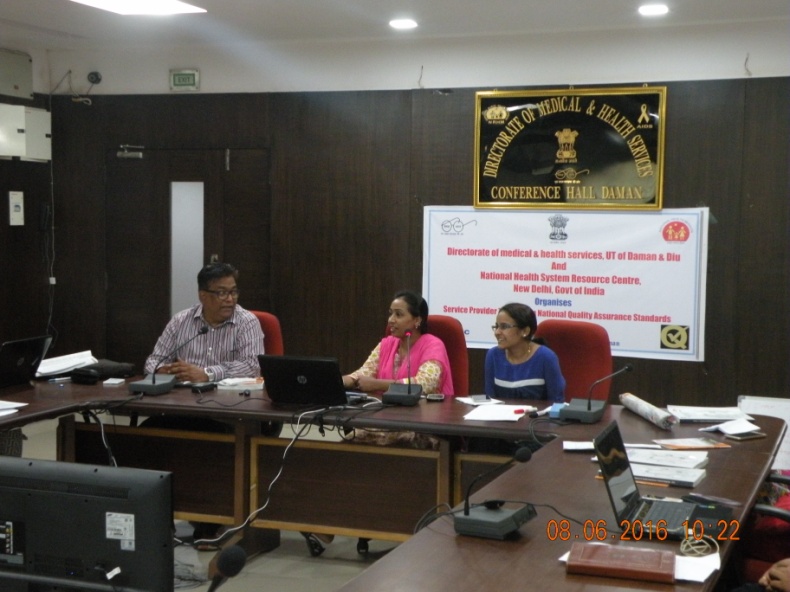 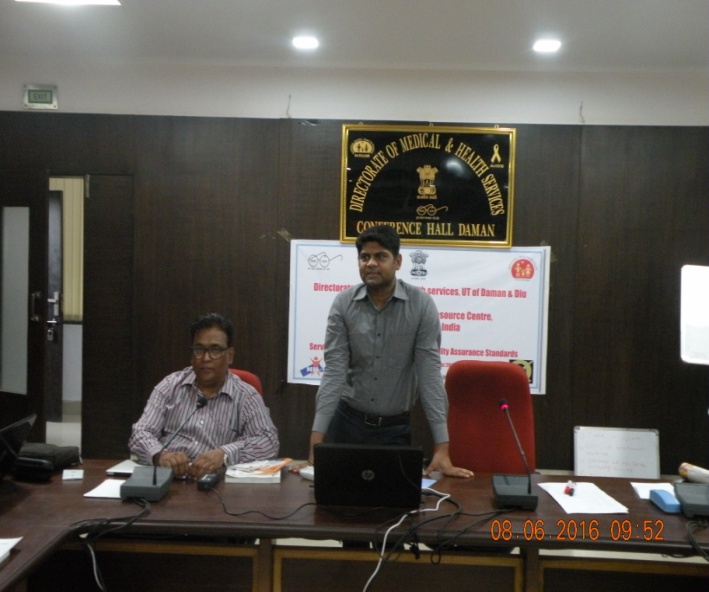 Team giving a presentation of Field visitDr. Tushar briefing about available infrastructure in UT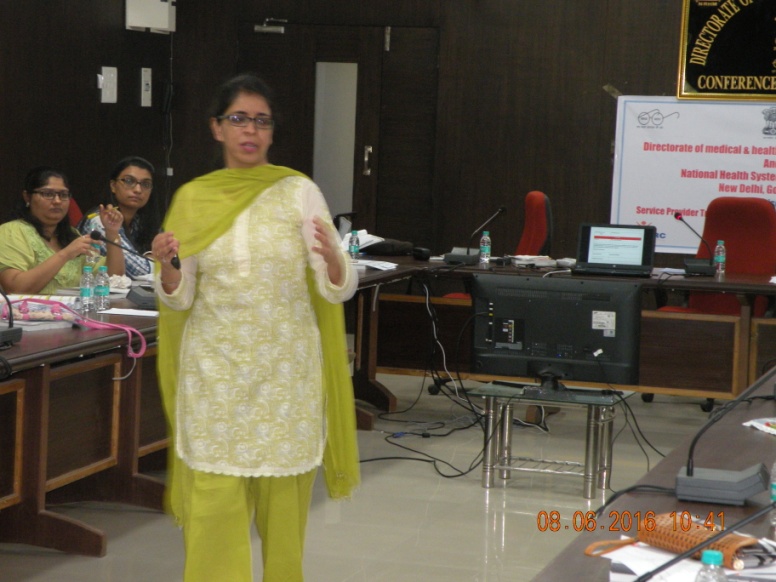 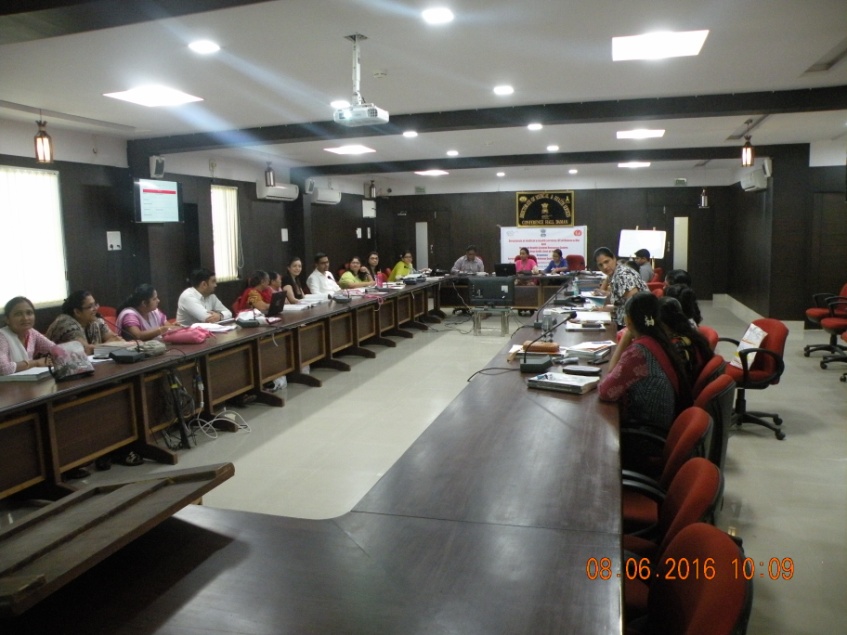 Dr. Deepika briefing about preparation of NQASValedictory 